FORM FOR IDENTIFYING THE REPRESENTATIVE FOR STATISTICAL PURPOSES OF NON-HARMONISED FOREIGN CIS.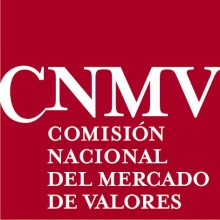 I. DATA IDENTIFYING THE NON-HARMONISED CIS REPRESENTED FOR STATISTICAL PURPOSES.Signature: ________________________________________________________________________At_____________________, on ____ of_______________,________II. DATA IDENTIFYING THE ENTITY REPRESENTING THE NON-HARMONISED CIS FOR STATISTICAL PURPOSES.I ACCEPT THE AFOREMENTIONED REPRESENTATION:Signature: _______________________________________________________________________At_____________________, on ____ of_______________,________TYPE OF AIFCNMV AIF REGISTRATION No.NAME OF MANAGEMENT COMPANYNAME OF SIGNATORYPOSITION OF SIGNATORYTYPETYPETYPETYPECNMV REGISTRATION No.1CNMV REGISTRATION No.1CNMV REGISTRATION No.1CNMV REGISTRATION No.1CNMV REGISTRATION No.1LEILEINIF/NIENIF/NIECOMPANY NAMECOMPANY NAMECOMPANY NAMECOMPANY NAMECOMPANY NAMENAME OF SIGNATORYNIF OF SIGNATORYNAME OF SIGNATORYNIF OF SIGNATORYNAME OF SIGNATORYNIF OF SIGNATORYNAME OF SIGNATORYNIF OF SIGNATORYPOSITION OF SIGNATORYPOSITION OF SIGNATORYPOSITION OF SIGNATORYPOSITION OF SIGNATORYPOSITION OF SIGNATORYDATA FOR THE PURPOSE OF NOTIFICATIONSDATA FOR THE PURPOSE OF NOTIFICATIONSDATA FOR THE PURPOSE OF NOTIFICATIONSDATA FOR THE PURPOSE OF NOTIFICATIONSDATA FOR THE PURPOSE OF NOTIFICATIONSDATA FOR THE PURPOSE OF NOTIFICATIONSDATA FOR THE PURPOSE OF NOTIFICATIONSDATA FOR THE PURPOSE OF NOTIFICATIONSDATA FOR THE PURPOSE OF NOTIFICATIONSADDRESS*TOWN/CITY *POSTAL CODEPOSTAL CODEPROVINCE*COUNTRY*CONTACT PERSONCONTACT PERSONCONTACT PERSONCONTACT PERSONCONTACT PERSONCONTACT PERSONCONTACT PERSONCONTACT PERSONCONTACT PERSONNAME & SURNAMES*NAME & SURNAMES*NAME & SURNAMES*NAME & SURNAMES*PHONE No*PHONE No*PHONE No*EMAIL *EMAIL *EMAIL *EMAIL *